НИЖЕГОРОДСКИЙ  ГОСУДАРСТВЕННЫЙ УНИВЕРСИТЕТ ИМ. Н.И. ЛОБАЧЕВСКОГО   НАЦИОНАЛЬНЫЙ ИССЛЕДОВАТЕЛЬСКИЙ УНИВЕРСИТЕТИНСТИТУТ ФИЛОЛОГИИ И ЖУРНАЛИСТИКИИНФОРМАЦИОННОЕ ПИСЬМО № 1Уважаемые коллеги!Институт филологии и журналистики (ИФИЖ) ННГУ им. Н.И. Лобачевского приглашает аспирантов, магистрантов, бакалавров принять участие в ежегодной научной студенческой конференции с международным участием, которая состоится 28 – 29 апреля 2021 года.Проведение конференции в Год науки и технологий является хорошим поводом напомнить о том, что филология – это не частный компонент гуманитарного знания, а его фундамент. Участие в конференции не только обеспечит раскрытие потенциала начинающих исследователей, но и будет способствовать осмыслению проблем, стоящих перед современной «большой» наукой. Конференция предполагает работу следующих секций:- История русской литературы;- История зарубежной литературы;- Современный русский язык и общее языкознание;- Преподавание русского языка в других языковых средах;- Славянская филология и культура;-Теоретическая и прикладная лингвистика;- Зарубежная лингвистика;- Журналистика.Формат проведения заседаний секций дистанционный.Заявки на участие в конференции можно подать до 22 апреля 2021 года включительно по электронному адресу koroleva@flf.unn.ruПравила оформления заявок Для участия в конференции необходимо подать заявку по следующей форме:1. Фамилия, имя, отчество2. Полное название организации3. Курс, группа, направление обучения4. ФИО, должность и звание научного руководителя5. e-mail6. Мобильный телефон7. Тема выступления8. Аннотация (не более 500 знаков) на русском языке.По вопросам можно обращаться к Королевой Ольге Андреевне (koroleva@flf.unn.ru)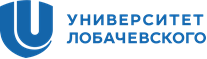 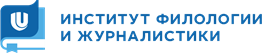 